                       УВАЖАЕМЫЕ   РОДИТЕЛИ !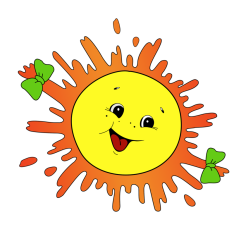 Дошкольные образовательные организации  и группы компенсирующей направленности для детей с нарушениями речи являются первой ступенькой  непрерывного образования и входят в систему общественного дошкольного воспитания.     В наш детский сад зачисляются дети, имеющие  следующие заключения:общее недоразвитие речи 1-2  уровня у ребенка с алалией, дизартрией – тяжелое нарушение речи;общее недоразвитие речи 1-2-3 уровня у ребенка с дизартрией; с заиканием - тяжелое нарушение речи;дети с тяжелыми нарушениями речи с вторичными смешанными специфическими расстройствами (ЗПР, НОДА, зрения, слуха, соматическими расстройствами)В целях достижения целевых ориентиров дошкольников, обеспечивающих выполнение требований ФГОС ДО,  для детей с тяжелыми нарушениями речи разработана адаптированная образовательная программа дошкольного образования. Методической  основой  являются программы: От рождения до школы - примерная  общеобразовательная программа дошкольного образования/под ред. Н.Е. Вераксы, Т.С.Комаровой, М.А.Васильевой, 2014.Филичева Т.Б. Коррекционное обучение и воспитание детей с общим недоразвитием речи, 1991.            Данная программа предусматривает   проведение фронтальных и  индивидуальных логопедических занятий, осуществление преемственности в работе логопеда, воспитателя и музыкального руководителя детского сада. Дети с тяжелыми нарушениями речи относятся к группе детей с ограниченными возможностями здоровья (ОВЗ). Такие дети часто испытывают затруднения в осуществлении жизненно важных функций, обеспечивающих  их способность к общению и познанию. Оказание помощи детям с ОВЗ наиболее успешно осуществляется в системе сопровождения. На современном этапе развития образования сопровождение понимается, как система профессиональной деятельности разных специалистов по созданию оптимальных условий развития ребенка.  Рекомендации по оказанию детям  психолого-медико-педагогической помощи и организации их обучения и воспитания, сопровождения  даются после обследования на ТМПМПК «Центр «Радуга», а также в   «Центре психолого-медико-социального сопровождения «Речевой центр».На основании этих рекомендаций, в начале учебного года на каждого ребенка  разрабатывается план мероприятий по оказанию психолого-медико-педагогической помощи, с учетом использования ресурсов  нашего детского сада.   Отслеживание динамики развития детей осуществляется консилиумом ДОУ, членами которого являются все специалисты, принимающие участие в развитии ребенка – воспитатель, логопед, дефектолог, музыкальный руководитель, а также врач-педиатр, который курирует детский сад. В конце учебного года, при необходимости, организуется  повторное обращение на ТМПМПК  с целью отслеживания результативности коррекционной помощи ребенку и  уточнению рекомендаций по дальнейшему его сопровождению.Нарушение речевой деятельности у детей с ТНР носит многоаспектный характер, требующий выработки единой стратегии, методической и организационной преемственности в решении воспитательно-коррекционных задач.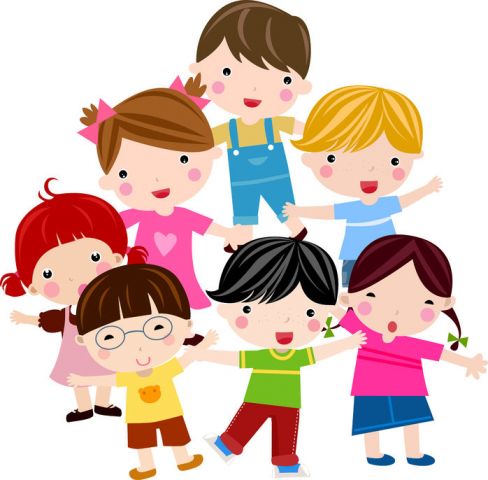 